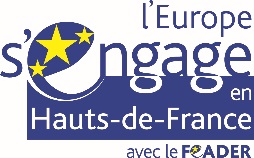 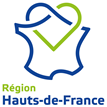 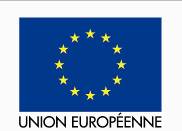 ORGANISMES QUALIFIES DE DROIT PUBLIC (OQDP)FEADER 2014-2020FORMULAIRE A COMPLETER PAR LE PORTEUR DE PROJETAnalyse de la soumission des personnes morales de droit privé aux règles de la commande publique Dès lors qu’il relève de la catégorie des « personnes morales de droit privé », le porteur de projet doit fournir les informations demandées sur le présent formulaire. Ces renseignements permettront à la Région, en tant qu’Autorité de gestion, de procéder à l’analyse requise quant à la question de la soumission aux règles de la commande publique de la structure demandeuse.Si au terme de cette expertise, la structure est déclarée « organisme qualifié de droit public » par l’Autorité de gestion, le service instructeur devra justifier du respect effectif des règles de la commande publique pour les dépenses intégrées dans le projet bénéficiant d’un cofinancement au titre du FEADER.  Les personnes morales de droit privé qui ont été créées pour satisfaire spécifiquement des besoins d'intérêt général ayant un caractère autre qu'industriel ou commercial Le critère de l’intérêt général ayant un caractère autre qu’industriel et commercial Joindre les documents de référence justifiant les informations produites dans ce tableau (exemple : statuts). Au regard des éléments fournis par le porteur de projet, l’Autorité de gestion se réserve le droit de demander la production de toute pièce complémentaire jugée utile à l’analyse de la soumission aux règles de la commande publique. Le critère de la gestion par une personne publique Si le porteur de projet a été créé pour assurer – ou assure – des missions d’intérêt général ayant un caractère autre qu’industriel et commercial, les éléments suivants doivent être examinés pour conclure quant à la soumission aux règles de la commande publique (sur les 3 années précédant le dépôt de la demande de financement européen). Joindre les documents de référence justifiant les informations produites dans ce tableau (exemple : compte de résultat, rapport d’activité). Au regard des éléments fournis par le porteur de projet, l’Autorité de gestion se réserve le droit de demander la production de toute pièce complémentaire jugée utile à l’analyse de la soumission aux règles de la commande publique. Les organismes de droit privé dotés de la personnalité juridique constitués par des pouvoirs adjudicateurs en vue de réaliser certaines activités en communJoindre les documents de référence justifiant les informations produites dans ce tableau (exemple : statuts). Au regard des éléments fournis par le porteur de projet, l’Autorité de gestion se réserve le droit de demander la production de toute pièce complémentaire jugée utile à l’analyse de la soumission aux règles de la commande publique.Date :							Cachet, fonction et signature du demandeur :Dénomination du porteur du projet :Nature juridique du porteur du projet :Objet et activité(s) de la structure : Projet concerné :Points d’analyseDescriptionDate et contenu des dernières modificationsDocuments de référenceLa structure a-t-elle été créée spécifiquement pour assurer des missions d’intérêt général ?La structure assure-t-elle des missions d’intérêt général ?La structure poursuit-elle un but lucratif dans le cadre de ses missions d’intérêt général ?La structure assume-t-elle un risque financier dans le cadre de ses activités ? Points d’analyseN-1N-2N-3Documents de référenceIndiquer le mode de financement global de la structureIndiquer le montant total des subventions d’exploitationIndiquer le montant du produit d’exploitationUn pouvoir adjudicateur opère-t-il un contrôle sur les activités de la structure ? Le cas échéant le(s)quel(s) ? Quel est le mode de désignation des membres de l'organe d'administration, de direction ou de surveillance ? Indiquer la liste et la fonction des membres de l'organe d'administration, de direction ou de surveillancePoints d’analyseEléments de réponseDocuments de référenceLa structure est-elle dotée d’une personnalité juridique ? Quelles sont les pouvoirs adjudicateurs qui constituent la structure ?Quelles sont les activités assurées en commun ?